ПОСТАНОВЛЕНИЕ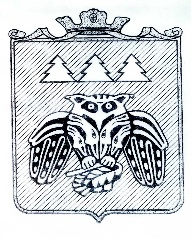 администрации муниципального образованиямуниципального района «Сыктывдинский»«Сыктывдiн» муниципальнöй районынмуниципальнöй юкöнса администрациялöн ШУÖМот 6 марта 2018 года                                                                                                          № 3/184                                                                              О внесении изменений в постановление администрации МО МР «Сыктывдинский» от 12 августа 2016 года № 8/1164 «Об утверждении административного регламента предоставления муниципальной услуги «Предоставление пользователям автомобильных дорог информации о состоянии автомобильных дорог местного значения»Руководствуясь частью 15 статьи 13 Федерального  закона от 27 июля 2010 года № 210-ФЗ «Об организации предоставления государственных и муниципальных услуг», рассмотрев экспертное заключение ГКУ РК «Центр правового обеспечения» по результатам проведенной правовой экспертизы от 22 ноября 2017 г. № 02-04/5286/6772, администрация муниципального образования муниципального района «Сыктывдинский»ПОСТАНОВЛЯЕТ:Из преамбулы постановления администрации МО МР «Сыктывдинский» от  № 8/1164 «Об утверждении административного регламента предоставления муниципальной услуги «Предоставление пользователям автомобильных дорог информации о состоянии автомобильных дорог местного значения» исключить ссылку на распоряжение Правительства Республики Коми от  № 63-р.Внести в приложение к постановлению администрации МО МР «Сыктывдинский» от 12 августа 2016 года № 8/1164 «Об утверждении административного регламента предоставления муниципальной услуги «Предоставление пользователям автомобильных дорог информации о состоянии автомобильных дорог местного значения», изменения согласно приложению.Контроль за исполнением настоящего постановления оставляю за собой.Настоящее постановление вступает в силу со дня его официального опубликования.Первый заместитель руководителяадминистрации муниципального района	                                                         Л. Ю. ДоронинаПриложение к постановлению                                                                                       администрации МО МР «Сыктывдинский»                                                             от 6 марта 2018 года № 3/184Изменения, вносимые в приложение к постановлению администрации МО МР «Сыктывдинский» от 12 августа 2016 года № 8/1164 «Об утверждении административного регламента предоставления муниципальной услуги «Предоставление пользователям автомобильных дорог информации о состоянии автомобильных дорог местного значения»1. Из пункта 1.4 исключить подпункт 5 абзаца 1 («- на аппаратно-программных комплексах – Интернет-киоск.»). 2. Из подпункта  2.7.1 исключить слова «(в том числе посредством аппаратно-программных комплексов – Интернет-киосков с использованием универсальной электронной карты).».3. Из пункта 2.11 исключить подпункт 2 абзаца 1 («- наличие в представленных документах недостоверной информации;»).4. Пункт 2.13 изложить в следующей редакции:«2.13 Документов, необходимых для предоставления услуг, которые являются необходимыми и обязательными для предоставления муниципальной услуги, законодательством Российской Федерации и законодательством Республики Коми не предусмотрено.».5. Пункт 5.3 дополнить предложением:«Жалобы на действия руководителя администрации в связи с отсутствием вышестоящего органа рассматриваются непосредственно руководителем администрации.».6. Абзац 1 Пункта 5.4 изложить в следующей редакции:«Жалоба может быть направлена через организацию почтовой связи, иную организацию, осуществляющую доставку корреспонденции, через МФЦ, с использованием информационно-телекоммуникационной сети «Интернет», официального сайта органа, предоставляющего муниципальную услугу, порталов государственных и муниципальных услуг (функций), а также может быть принята при личном приеме заявителя.».7. Абзац 4 пункта 5.7 изложить в следующей редакции:«Расписка о регистрации жалобы и получении документов с указанием регистрационного номера жалобы, даты и времени ее приема, перечня представленных документов, направленных через МФЦ, с использованием информационно-телекоммуникационной сети «Интернет», официального сайта администрации, порталов государственных и муниципальных услуг (функций) направляется заявителю через организацию почтовой связи, иную организацию, осуществляющую доставку корреспонденции, в течение 3 рабочих дней со дня их регистрации.».8. Пункт 5.8 изложить в следующей редакции:«5.8. При поступлении жалобы через МФЦ, обеспечивается ее передача по защищенной информационной системе или курьерской доставкой в уполномоченный на ее рассмотрение орган в порядке и сроки, которые установлены соглашением о взаимодействии между МФЦ и Органом, но не позднее следующего рабочего дня со дня поступления жалобы.При поступлении жалобы через МФЦ, специалист МФЦ регистрирует жалобу в информационной системе МФЦ с присвоением жалобе регистрационного номера и выдает заявителю расписку в получении жалобы, в которой указывается:- место, дата и время приема жалобы заявителя;- фамилия, имя, отчество заявителя;- перечень принятых документов от заявителя;- фамилия, имя, отчество специалиста, принявшего жалобу;- срок рассмотрения жалобы в соответствии с настоящим административным регламентом.».9. Пункт 5.9 изложить в следующей редакции:«5.9. В случае если жалоба подана заявителем в орган, в компетенцию которого не входит принятие решения по жалобе, в течение 3 рабочих дней со дня ее регистрации указанный орган направляет жалобу в уполномоченный на ее рассмотрение орган и в письменной форме информирует заявителя о перенаправлении жалобы.При этом срок рассмотрения жалобы исчисляется со дня регистрации жалобы в уполномоченном на ее рассмотрение органе.В случае установления в ходе или по результатам рассмотрения жалобы признаков состава административного правонарушения или преступления должностное лицо, наделенное полномочиями по рассмотрению жалоб  незамедлительно направляет имеющиеся материалы в органы прокуратуры.».10. Предложение второе пункта 5.10 исключить.11. Предложение первое пункта 5.12 изложить в следующей редакции:«По результатам рассмотрения жалобы администрация, принимает одно из следующих решений:».12. Предложение первое пункта 5.13 изложить в следующей редакции:«Основаниями для отказа в удовлетворении жалобы являются:».13. Пункты 5.18 изложить в следующей редакции:«5.18. Информация о порядке подачи и рассмотрения жалобы размещается:на информационных стендах, расположенных в Органе, в МФЦ;на официальных сайтах Органа, МФЦ;на порталах государственных и муниципальных услуг (функций);».14. Пункт 5.19 изложить в следующей редакции:«5.19. Информацию о порядке подачи и рассмотрения жалобы можно получить:посредством телефонной связи по номеру Органа, МФЦ;посредством факсимильного сообщения;при личном обращении в Орган, МФЦ, в том числе по электронной почте;при письменном обращении в Орган, МФЦ;путем публичного информирования.».